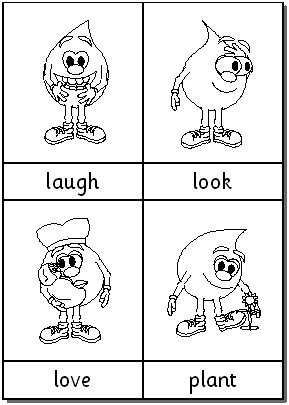 	V šolski zvezek napiši naslednje povedi injih dopolni z EIN, EINE, EINEN. Zraven napiši tudi slovenski prevod. Glej prvi primer.Ich habe   ein  Buch.  Imam knjigo.Ich habe _____________  Schere.Du hast _____________  Radiergummi. 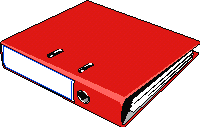 Sie hat _____________  Ordner. Du hast ____________ Mäppchen. Er hat ____________ Landkarte.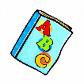 Ich habe _____________  Heft.Sie hat _____________ Bleistift. Dopolni vprašanja z ein / eine / einen in odgovori z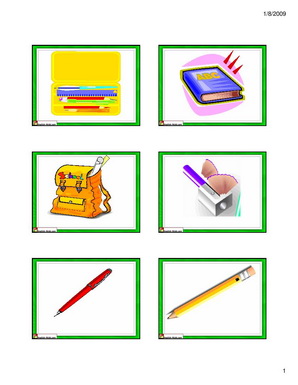 Ja, klar. (Ja, seveda.) ali Nein, leider nicht. (Ne, žal ne.)Povedi napiši v zvezekHast du eine Tasche ? Ja, klar. Hast du _____________ Spitzer ? Ja, ______________Hast du _____________ Papier ? Nein, ______________Hast du _____________ Radiergummi ? Nein, ______________Hast du _____________ Kugelschreiber ? Ja, _____ 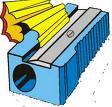 Hast du _____________ Lineal ? Nein, _________